Prepare to VOTE November 2, 2021. Virginia GENERAL ElectionThe TOP TEN LISTVOTE411.ORGprincewilliamlwv.org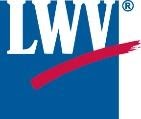 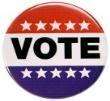 1. REGISTER to Vote. DEADLINE: Oct. 12, 2021 Moved? UPDATE your address by October 12Online: vote.virginia.govKnow your Districts: vpap.org    pwcQuickinfo2. Know the Races: (See reverse side for names,)3. Know the Right Place to Vote:Prince William: 703-792-6470pwcvotes.orgManassas: 703-257-8230manassascity.org/voteManassas Park: 703-335-9042registrars@manassasparkva.gov4. Bring your Valid ID: Current list! https://www.elections.virginia.gov/casting-a-ballot/in-person-voting/5. Know the Hours: Nov 2: 6 AM to 7 PM6. Early MAIL-IN Voting (No Excuse needed.) Mail-in Application Deadline: Oct. 22, 2021 by 5 PMMailed Absentee Ballot must be postmarked by Nov. 2 and arrive at Election Office no later than NOON on Nov. 5th.7. Early IN-PERSON Voting (No Excuse needed.)Begins Sept. 16. Ends Oct. 30 at 5:00 PM     Sites to be announced; tentative:Prince William County 9250 Lee Center St., Ferlazzo Building, Woodbridge, & Haymarket/Gainesville Library. See www.pwcvotes.org  Manassas Park City Hall; Manassas City: Election Office8. Early (Absentee) Voting (No Excuse Needed!)9. Compare the Candidates’ Positions: VOTE411     https://www.vote411.org/10. VOTE!Prepare to VOTE November 2, 2021. Virginia GENERAL  ElectionThe TOP TEN LISTVOTE411.ORGprincewilliamlwv.org1. REGISTER to Vote. DEADLINE: Oct. 12, 2021 Moved? UPDATE your address by October 12Online: vote.virginia.govKnow your Districts: vpap.org    pwcQuickinfo2. Know the races: (See reverse side for names.)Virginia Governor Virginia Lieutenant GovernorVirginia Attorney General House Districts: 2nd, 13th, 31st, 40th, 50th, 51st, 52nd, 87th3. Know the Right Place to Vote:Prince William: 703-792-6470pwcvotes.orgManassas: 703-257-8230manassascity.org/voteManassas Park: 703-335-9042registrars@manassasparkva.gov4. Bring your Valid ID: Current list! https://www.elections.virginia.gov/casting-a-ballot/in-person-voting/5. Know the Hours: November 2: 6 AM to 7 PM6. Early MAIL-IN Voting (No Excuse needed.) Mail-in Application Deadline: Oct. 22, 2021 by 5 PMMailed Absentee Ballot must be postmarked by Nov. 2 and arrive at Election Office no later than NOON on Nov. 5th.7. Early IN-PERSON Voting (No Excuse needed.)Begins Sept. 16. Ends October. 30 at 5:00 PM    Sites to be announced; tentative:pwcvotes.com/absentee-voting-locations manassascity.org/vote Tentative Sites: Prince William County 9250 Lee Center St., Ferlazzo Building, Woodbridge, & Haymarket/Gainesville Library.Manassas Park City Hall; Manassas City: Election Office8. Early (Absentee) Voting (No Excuse Needed!)9. Compare the Candidates’ Positions: VOTE411     https://www.vote411.org/10. VOTE!CANDIDATES:Virginia Governor:    Terry McAuliffe (Dem)   Glenn Youngkin (Rep)   Princess Blanding (Ind)Virginia Lt. Governor   Winsome Sears (Rep)Virginia Attorney General    Mark R. Herring (Dem)   Jason Miyares (Rep)Virginia House District 2    Candi King (Dem)   Gina Ciarcia (Rep)Virginia House District 13   Danica Roem (Dem)   Christopher Stone (Rep) Virginia House District 31    Elizabeth Guzman (Dem)   Ben Baldwin (Rep)Virginia House District 40:   Dan Helmer (Dem)   Harold Pyon (Rep)Virginia House District 50    Michelle E. Lopes-Maldonado (Dem)   Steve Pleickhardt (Rep) Virginia House District 51     Briana Sewell (Dem)    Tim D. Cox (Rep)       Luke Torian (Dem)    Maria Martin (Rep)Virginia House District 87:   Suhas Subramanyam (Dem)   Greg Moulthrop (Rep)Hala S. Ayala (Dem)Virginia House District 52:CANDIDATES:Virginia Governor:    Terry McAuliffe (Dem)   Glenn Youngkin (Rep)   Princess Blanding (Ind)Virginia Lt. Governor   Winsome Sears (Rep)Virginia Attorney General    Mark R. Herring (Dem)   Jason Miyares (Rep)Virginia House District 2    Candi King (Dem)   Gina Ciarcia (Rep)Virginia House District 13   Danica Roem (Dem)   Christopher Stone (Rep)Virginia House District 31    Elizabeth Guzman (Dem)   Ben Baldwin (Rep)Virginia House District 40:   Dan Helmer (Dem)   Harold Pyon (Rep)Virginia House District 50    Michelle E. Lopes-Maldonado (Dem)   Steve Pleickhardt (Rep) Virginia House District 51     Briana Sewell (Dem)    Tim D. Cox (Rep)       Luke Torian (Dem)    Maria Martin (Rep)Virginia House District 87:   Suhas Subramanyam (Dem)   Greg Moulthrop (Rep)